あきたけ病児保育室だより　2月号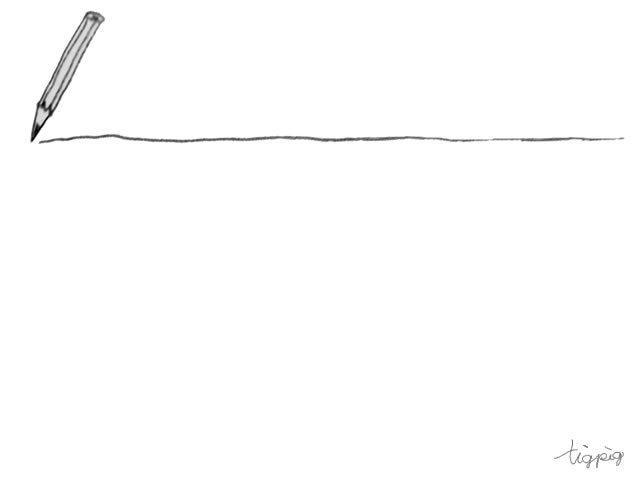 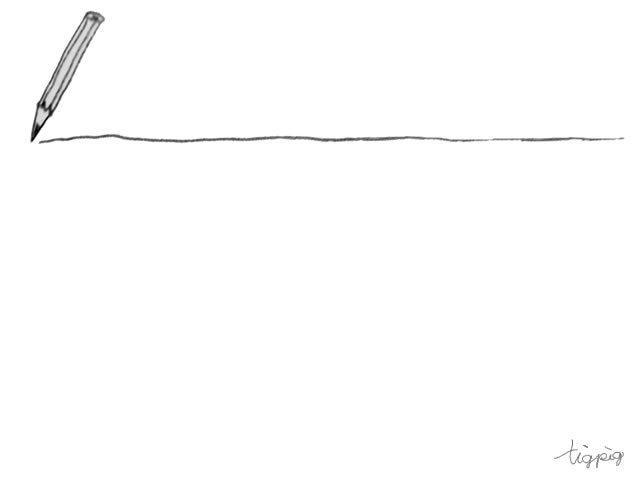 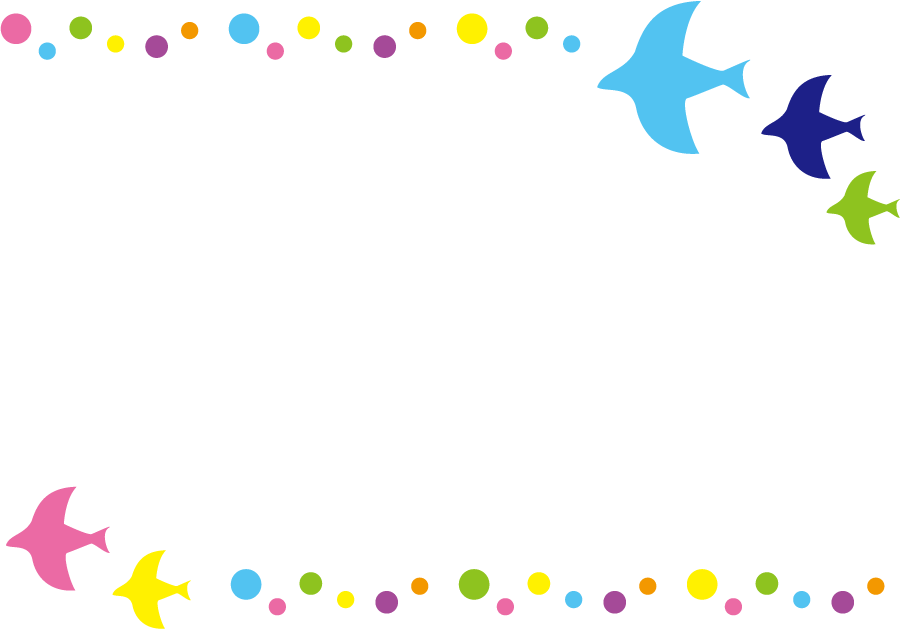 『あきたけ病児保育室』ってどんなところ？「お子さんが急に熱が出た。。。」、「感染症になってしまい保育園や学校に行けない」「仕事が休めないし、預ける人もいない。。。」そんな時、あきたけ病児保育室は、あきたけ医院の2階で、病中、病後のお子さんをお預かりする保育室です。お気軽に相談ください。◎保育時間	　月～金	８：３０～１７：３０	土８：３０～１３：００＊対象年齢：概ね生後3ヵ月から小学6年生まで新型コロナウイルスの影響もあり、家庭での感染症対策も強化され、病気にかかることも　　　　　　　少なくなっていると思います。ですが、こんな時こそ更なる注意が必要になると思います！この時期には、「溶連菌感染症」、「感染性胃腸炎」が流行ります。この二つの病気について説明いたします。◇溶連菌感染症◇　・症状：突然の発熱、のどの痛み、全身の倦怠感があります。また、身体や手足の発心が出て　　かゆみを伴うことがあります。　・治療：のどの検査で溶連菌に感染が確認されたら、抗生剤を処方されます。１日～２日で　　　熱が下がり、のどの痛みも消えていきます。ですが、途中で薬を止めてしまうと　　　　再発します。他にも、リウマチ熱や、腎炎を起こすこともあります。　　　　　　　　　　薬は指示通り最後まで飲むことが大切です！　・家庭で気を付けること：家族にも移りやすい病気なので同じ症状があるなら直ぐに　　　　　　検査が大事です。食事に関しては、熱いもの・辛いもの・酸っぱいものは止めときましょう。入浴については、熱がなければ特に　　　　　　気にしないでも、大丈夫です。＊「２日以上熱が下がらない」、「のどが痛くて水分を取らない」などある場合は、もう一度受診が　必要です。◇感染性胃腸炎◇　・症状：ロタウイルス、ノロウイルス、アデノウイルスなどが原因で起こる腸炎です。　　　　　突然の嘔吐、続いて水のような下痢（レモン色、白色）になります。　　　　　　　　　発熱することもあります。　・治療：ウイルスなので抗菌薬は、処方しません。整腸剤などを処方し、水分補給が大切に　　　なります。嘔吐などで脱水がみられる時には、点滴なども行います。　・家庭で気を付けること：嘔吐がひどい場合は、スプーン一杯から徐々に水分をとる量を増やしていく。飲むものも、経口補水液が好ましいです。下痢のみの症状になった際は、消化にいいものを食べさせましょう。＊「病院から戻っても吐き続く」、「元気がなく、顔色が悪い」、　　　　　　　　　　　　　　　「唇が渇いていて、トイレに行くことが少ない」などある場合は、もう一度受診が必要です。